На основу члана 116 став 1 Закона о јавним набавкама („Сл.гласник РС“ бр.124/2012, 14/2015 и 68/2015), Градска управа за инфраструктуру и развој  града Ужица објављујеОБАВЕШТЕЊЕ О ЗАКЉУЧЕНОМ УГОВОРУ
Врста поступка јавне набавке :јавна набавка мале вредности, број: VIII број 404-161/19Врста предмета набавке:радовиОпис предмета набавке:  Радови на прикључку спортске дворане у  Крчагову на електричну енергијуРедни број јавне набавке у плану набавки: 1.3.82Природа и обим радова и основна обележја радова, место извршења радова: извођење радова на прикључење спортске дворане у Крчагову на електричну енергију; место извођења радова: Ужице, КрчаговоНазив и ознака из општег речника набавке : инсталације за напајање електричном енергијом – 45315300-1.Процењена вредност јавне набавке 1.250.000 без ПДВ-аУговорена вредност јавне набавке: 764.570 динара без ПДВ-а                                                           917.484 динара са ПДВ-ом.Критеријум за доделу уговора: најнижа понуђена ценаБрој примљених понуда: 4 (четири) понудеНајвиша понуђена цена : 1.168.700 динара без ПДВ-аНајнижа понуђена цена: 764.570 динара без ПДВ-аНајвиша понуђена цена код прихватљивих понуда: 1.168.700 динара без ПДВ-аНајнижа понуђена цена код прихватљивих понуда: 764.570 динара без ПДВ-аДео или вредност уговора који ће се извршити преко подизвођача:  не наступа са подизвођачемДатум доношења одлуке о додели уговора:  14.06.2019. годинеДатум закључења уговора:  27.06.2019. годинеОсновни подаци о добављачу:  ЗР „Smart elektric“ са седиштем у Бајиној Башти, ул. Славка Петковића бр.28/1 пр. Владимир Мелентијевић; ПИБ:110026542; МБ:64593021Период важења уговора: до испуњења уговорних обавеза Околности које представљају основ за измену уговора:  Члан 115. Закона о јавним набавкама и члан 21. и 22. предметног уговора.Лица за контакт: Ивана Дрчелић, дипл.економиста, ivana.drcelic@uzice.rs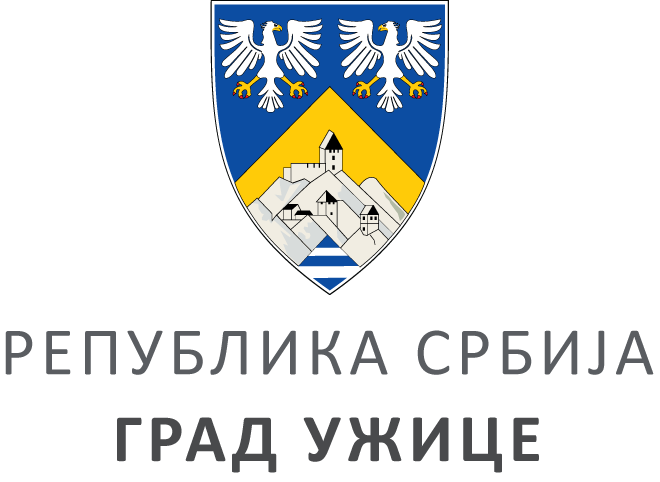 ГРАДСКА УПРАВА ЗА ИНФРАСТРУКТУРУ И РАЗВОЈГРАДСКА УПРАВА ЗА ИНФРАСТРУКТУРУ И РАЗВОЈГРАДСКА УПРАВА ЗА ИНФРАСТРУКТУРУ И РАЗВОЈГРАДСКА УПРАВА ЗА ИНФРАСТРУКТУРУ И РАЗВОЈVIII ББрој: 404-161/19ББрој: 404-161/19Датум:Датум:27.06.2019